RÁMCOVÁ SMLOUVA, kterou dále uvedeného dne, měsíce a roku uzavřeli mezi sebou navzájem: 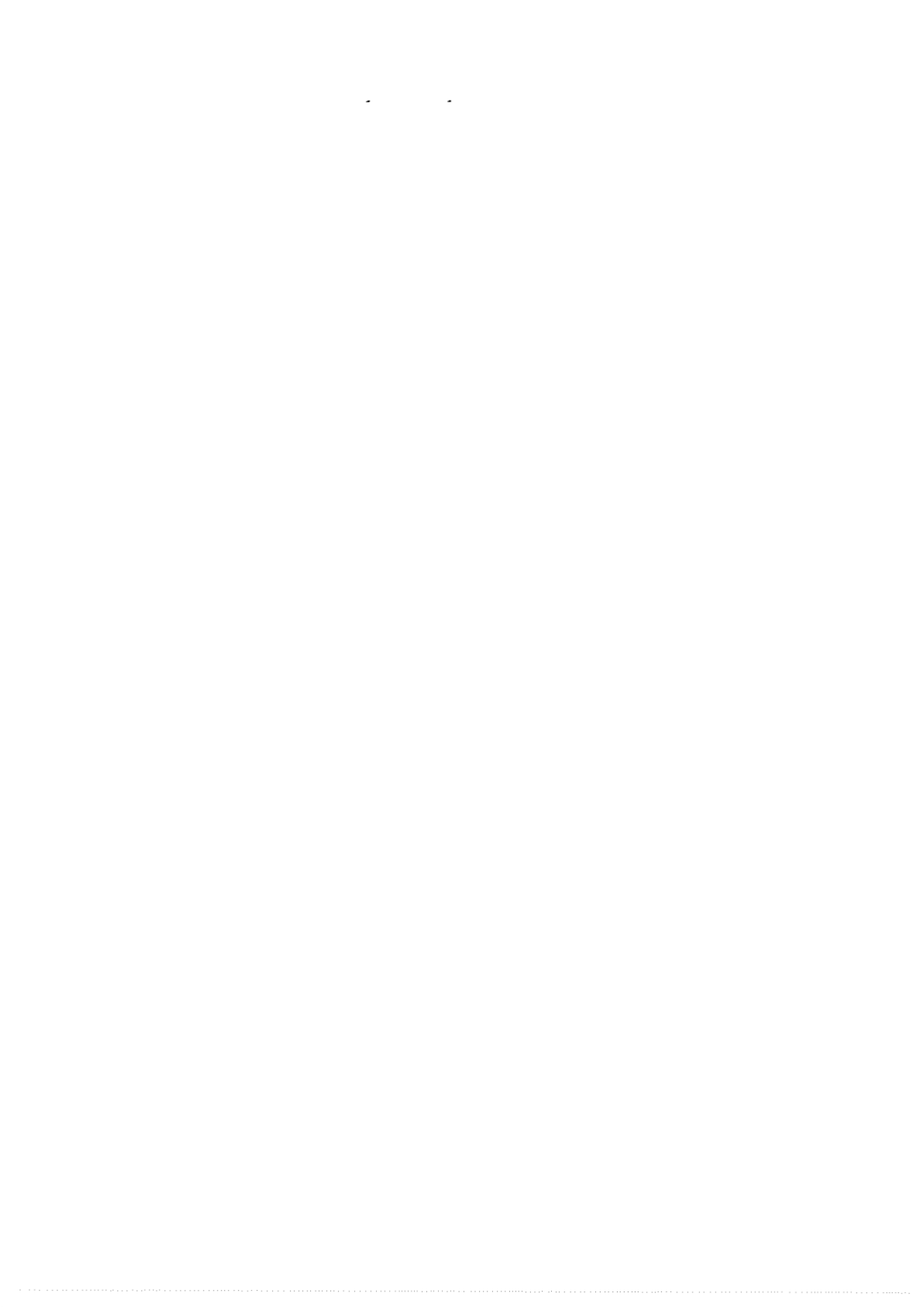 I. Smluvní strany Objednatel: Název:	Městské lesy Znojmo 
Sídlo:	Vídeňská třída 707/25, 	669 02 Znojmo Zastoupen:	Ing. Zdeňkem Trojanem, 	ředitelem 
IČO:	00839027 
DIČ:	CZ00839027 Zhotovitel: Společnost:	Kloboucká lesní s.r.o. 
Provozovna:	Vlárská 321,  763 31  Brumov-Bylnice Zastoupený:	Ing. Vojtěchem Dorňákem Bankovní spojení: Číslo účtu: II. Předmět  smlouvy Předmětem  veřejné 	zakázky  je 	provedení   výchovných   zásahů 	v mladých 	lesních   porostech harvestorovým  uzlem pro Městské lesy  Znojmo, příspěvková  organizace. Technické  požadavky  na harvestorový uzel jsou vyspecifikovány v příloze č. 7 zadávací dokumentace. Správce lesa má dle zákona o lesích povinnost provádět výchovné zásahy (probírky) v lesních porostech do 40  let.  Z důvodu nedostatečných vlastních kapacit pro tuto činnost, Městské lesy Znojmo poptali provedení výchovných zásahů harvestorovým uzlem k provedení výchovných zásahů. Vlastní zásah bude proveden dle konkrétních požadavků zadavatele. III. Rozsah, ceny díla a čas plnění Za splnění  předmětu díla  této  smlouvy  podle  čl. II  přísluší  zhotoviteli  odměna  ve  výši  stanovené v jednotlivých objednávkách s tím,  že maximální cena za dílo může činit maximální částku 1 900 000  Kč bez DPH. Cena za dílo bude fakturována dle jednotlivých objednávek na základě přejímek dřevní hmoty koncového odběratele dřevní hmoty. Zhotovitel ve všech činnostech pro objednatele bude vycházet ze své nabídky podané dne 16.10.2023. Tabulka s hmotnatostí (Příloha č. 1 smlouvy) je nedílnou součástí této smlouvy. Termín realizace se předpokládá v období září 2023 -  duben 2025. IV. Trvání smlouvy Tato smlouva se uzavírá na dobu určitou, a to na dobu do 30.4.2025,   přičemž doba platnosti smlouvy počne běžet následujícím dnem po podpisu smlouvy. V. Závěrečná ustanovení Smluvní strany shodně prohlašují,  že došlo k dohodě v celém rozsahu smlouvy. Tuto smlouvu lze měnit pouze písemnými dodatky, označenými jako dodatek ke smlouvě a potvrzenými oprávněnými zástupci obou smluvních stran. Tato smlouva se vyhotovuje ve 2 stejnopisech, z nichž objednatel i zhotovitel obdrží po 1 vyhotovení. Smlouva nabývá účinnosti datem podpisu obou smluvních stran. Smluvní vztahy výslovně neupravené touto smlouvou se řídí ustanovením občanského zákoníku. Ve Znojmě dne	V Brumově-Bylnici dne 5.1.2024 0,05-0,07 0,08-0,09 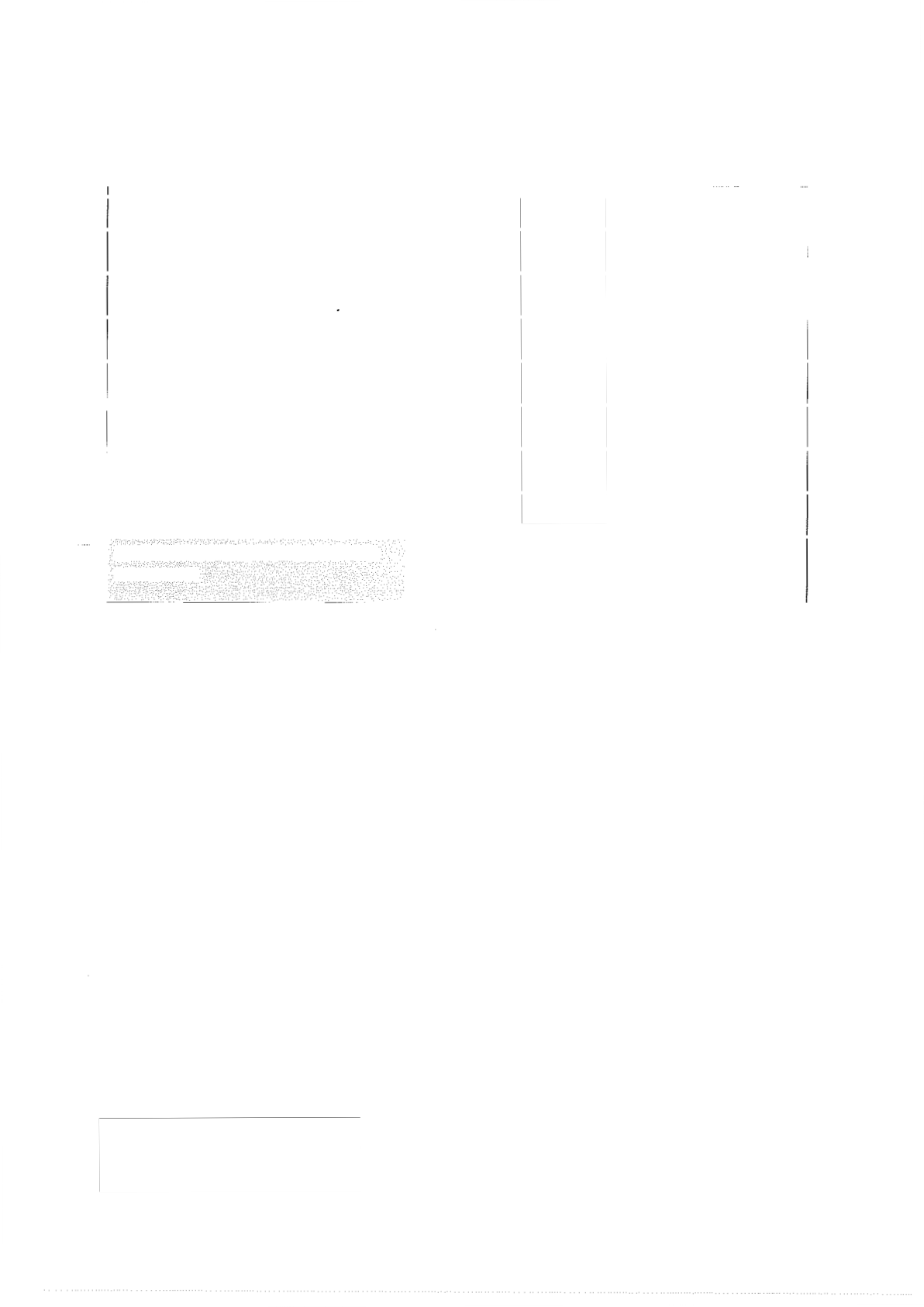 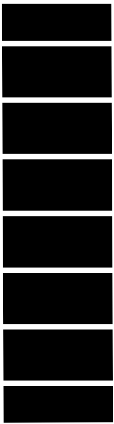 0,10-0,14 0,15-0,19 0,20-0,24 0,25-0,29 0,30-0,34 0,35+ Součet nabízených cen za jednotlivou hmotnatost 5.070,- 	Kč 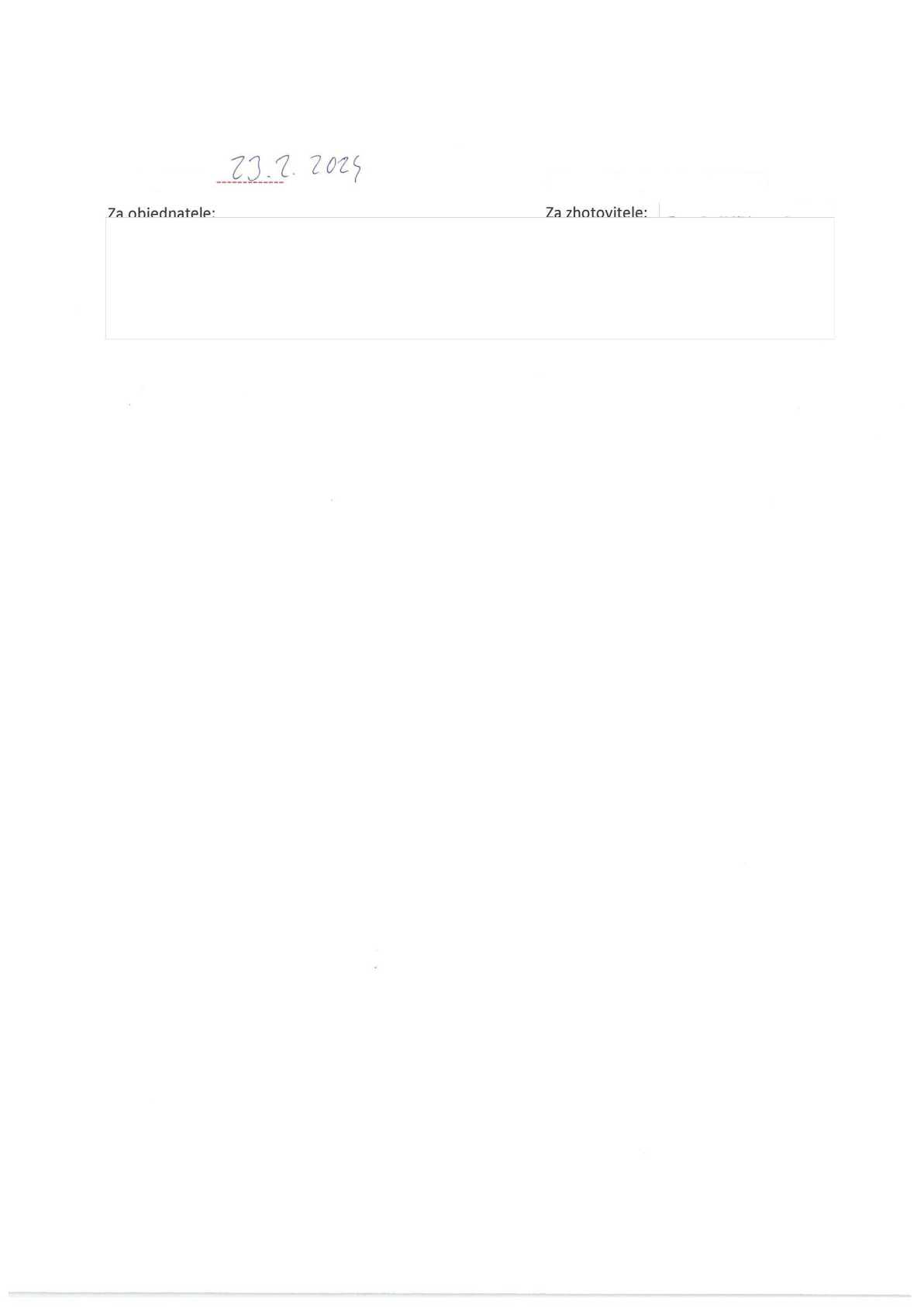 